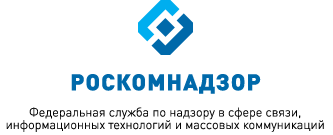 МОНИТОРИНГ ИЗМЕНЕНИЙ ОТРАСЛЕВОГО ЗАКОНОДАТЕЛЬСТВА ЗА ПЕРИОД С 01.06.2016 ПО 01.07.2016(подготовлен Правовым управлением Роскомнадзора) выпуск 39ВКЛЮЧАЕТ В СЕБЯ:Акты Минкомсвязи и РоскомнадзораАкты по основным направлениям деятельности  РоскомнадзораАдминистративная реформаВопросы государственной гражданской службыГосударственные закупкиАкты, связанные с присоединением к Российской Федерации Республики Крым и г. СевастополяПрочие нормативные правовые акты и документыСудебная практикаПроекты федеральных законов Июнь2 0 1 6АКТЫ МИНКОМСВЯЗИ РОССИИ И РОСКОМНАДЗОРАМинкомсвязь РоссииПриказ Минкомсвязи России от 05.04.2016 № 143 «О внесении изменений в приказ Минкомсвязи России от 05.04.2010 № 52 «Об утверждении Положения об управлении реализацией федеральной целевой программы «Развитие телерадиовещания в Российской Федерации на 2009 - 2015 годы».Согласно приказу выполнение мероприятий ФЦП «Развитие телерадиовещания в Российской Федерации на 2009-2015 годы» продлено до 2018 года.Приказ Минкомсвязи России от 11.02.2016 № 44 «Об утверждении правил размещения информации в федеральной государственной информационной системе координации информатизации».Минкомсвязи России определены требования к размещению информации                        в федеральной информационной системе координации информатизации.Указанная система обеспечивает формирование единого информационного пространства для поддержки принятия управленческих решений в сфере государственного управления информационно-коммуникационными технологиями, создаваемыми или используемыми органами власти.Установлено, что субъекты системы координации для организации размещения информации в системе:- определяют уполномоченных должностных лиц, ответственных                                       за размещение информации;- обеспечивают получение уполномоченными должностными лицами квалифицированных сертификатов ключей проверки электронной подписи                             и средств электронной подписи;- осуществляют регистрацию уполномоченных должностных лиц                                             и присоединение их к профилю субъекта системы в «Единой системе идентификации и аутентификации»;- направляют заявку для обеспечения доступа к системе координации уполномоченных должностных лиц в Минкомсвязи России;- принимают ведомственные акты, содержащие мероприятия по подготовке субъекта системы координации к эксплуатации системы и порядок формирования                и представления структурными подразделениями необходимых для размещения                       в системе координации информации и документов.РоскомнадзорПриказ Роскомнадзора от 15.05.2016 № 140 «Об утверждении Плана Федеральной службы по надзору в сфере связи, информационных технологий и массовых коммуникаций по противодействию коррупции                    на 2016-2017 гг.»В соответствии с Планом Роскомнадзора по противодействию коррупции                      на 2016-2017 года мероприятия по антикоррупционной деятельности                                               в Роскомнадзоре разделены на три блока:- мероприятия повышения эффективности механизмов урегулирования конфликта интересов, обеспечение соблюдения федеральными государственными гражданскими служащими Роскомнадзора ограничений, запретов и принципов служебного поведения в связи с исполнением ими должностных обязанностей,                         а также ответственности за их нарушение;- мероприятия по выявлению и систематизации причин и условий проявления коррупции в деятельности Роскомнадзора, мониторинг коррупционных рисков и их устранение;- взаимодействие Роскомнадзора с институтами гражданского общества                            и гражданами, а также создание эффективной системы обратной связи, обеспечение доступности информации о деятельности Роскомнадзора.Приказ Роскомнадзора от 09.06.2016 № 168 «О координационных советах руководителей территориальных органов Федеральной службы по надзору в сфере связи, информационных технологий и массовых коммуникаций                   в федеральных округах».Согласно приказу Координационного совет создается для координации деятельности территориальных органов Роскомнадзора, установление единообразной практики применения действующего в Российской Федерации законодательства, а также для выработки решений по наиболее актуальным                               и сложным правовым, организационным и иным вопросам, возникающим                              у территориальных органов Роскомнадзора.В состав Координационного совета входят руководители территориальных органов, находящиеся на территории и входящие в компетенцию территориального органа Роскомнадзора по федеральному округу. В случае отсутствия руководителя в территориальном органе в состав входит лицо, исполняющее обязанности руководителя территориального округа.Приказ Роскомнадзора от 12.04.2016 № 122 «Об утверждении формы уведомления о получении редакцией средства массовой информации, вещателем или издателем денежных средств от иностранных источников».Роскомнадзором утверждена форма уведомления о получении редакцией СМИ, вещателем или издателем денежных средств от иностранных источников.Согласно закону о СМИ в случае получения денежных средств от иностранного государства, международной или иностранной организации, от выполняющей функции иностранного агента некоммерческой организации, иностранного гражданина, лица без гражданства, а также от российской организации, участниками или учредителями которой являются указанные лица, редакция средства массовой информации, вещатель или издатель обязаны один раз в квартал (отчетный период) не позднее десятого числа месяца, следующего за отчетным периодом, предоставить информацию о получении таких денежных средств посредством направления соответствующего уведомления в Роскомнадзор.Зарегестрирован в Минюсте России 23.06.2016 № 42624.Информационное сообщение Роскомнадзора от 15.06.2016 «О разъяснении типовых вопросов применения отдельных норм Федерального закона                      от 07.08.2001 № 115-ФЗ «О противодействии легализации (отмыванию) доходов, полученных преступным путем, и финансированию терроризма» операторами связи, имеющими право оказывать услуги подвижной радиотелефонной связи, а также операторами связи, занимающими существенное положение в сети связи общего пользования».Роскомнадзором на официальном сайте разъяснены обязанности операторов связи, вытекающие из законодательства Российской Федерации о ПОД/ФТ.Указывается, что:- операторам связи необходимо применять меры по замораживанию (блокированию), в том числе в отношении сделок (операций) лиц, в отношении лиц, причастных к экстремизму и терроризму, не связанных с оказанием услуг связи;- оператор связи вправе проинформировать лицо о применении в отношении него мер по блокированию (замораживанию) денежных средств и иного имущества, например, путем отправки СМС-сообщения;- оператор связи самостоятельно разрабатывает комплекс мер по реализации требований программы изучения клиента при приеме на обслуживание;- оператор связи самостоятельно устанавливает порядок определения источника происхождения денежных средств иностранных публичных должностных лиц в правилах внутреннего контроля оператора связи.Кроме того, оператор связи не вправе поручить идентификацию клиента в целях применения законодательства о ПОД/ФТ третьим лицам.АКТЫ ПО ОСНОВНЫМ ВИДАМ ДЕЯТЕЛЬНОСТИ РОСКОМНАДЗОРАФедеральный закон от 02.06.2016 № 161-ФЗ «О внесении изменений                            в Кодекс Российской Федерации об административных правонарушениях».Установлено, что использование в сетях связи несертифицированных средств связи, если законодательством предусмотрена их обязательная сертификация, влечет наложение административного штрафа: на граждан в размере от трех тысяч до пяти тысяч рублей; на должностных лиц - от пятнадцати тысяч до тридцати тысяч рублей; на юридических лиц - от шестидесяти тысяч до трехсот тысяч рублей,                    при этом во всех случаях несертифицированные средства связи могут быть конфискованы.При использовании в сетях связи средств связи без декларации о соответствии, если законодательством не предусмотрена их обязательная сертификация,                                 на должностных лиц может быть наложен административный штраф в размере                       от пятнадцати тысяч до тридцати тысяч рублей с конфискацией незадекларированных средств связи либо без таковой; для юридических лиц сумма штрафа составит от шестидесяти тысяч до ста пятидесяти тысяч рублей                                   с конфискацией незадекларированных средств связи либо без таковой.Федеральный закон от 23.06.2016 № 204-ФЗ «О внесении изменений                                    в статьи 2 и 24 Федерального закона «О связи».Вводится «договор о многосубъектном использовании радиочастотного спектра».Указанный договор предназначен для установления возможности совместной эксплуатации радиочастотного спектра несколькими пользователями. В договоре должно содержаться, в частности: указание на выделение пользователям радиочастотным спектром - сторонам договора полосы радиочастот, которые предполагается использовать совместно; права и обязанности пользователей радиочастотным спектром, в том числе обязанности пользователей радиочастотным спектром по соблюдению требований, установленных решением о выделении полосы радиочастот; порядок взаиморасчетов между пользователями радиочастотным спектром за его совместное использование и размер соответствующей платы; порядок рассмотрения споров между пользователями радиочастотного спектра; порядок прекращения договора.Кроме того, устанавливается порядок присвоения радиочастот                                            или радиочастотного канала для многосубъектного использования, сроки такого присвоения и основания для отказа в его присвоении.Федеральный закон от 23.06.2016 № 208-ФЗ «О внесении изменений                            в Федеральный закон «Об информации, информационных технологиях                     и о защите информации» и Кодекс Российской Федерации                                               об административных правонарушениях».С 1 января 2017 года устанавливаются требования к новостным агрегаторам                           в Интернете.Владелец новостного агрегатора на русском языке, доступ к которому в течение суток составляет более миллиона пользователей, обязан:- соблюдать требования законодательства, регулирующие порядок распространения массовой информации;- не допускать использование агрегатора в целях совершения уголовно наказуемых деяний, разглашения сведений гостайны, распространения экстремистских материалов, а также материалов, пропагандирующих порнографию, культ насилия и жестокости, и материалов, содержащих нецензурную брань;- не допускать распространение новостной информации с целью опорочить гражданина или отдельные категории граждан по признакам пола, возраста, расовой или национальной принадлежности, языка, отношения к религии, профессии, места жительства и работы, а также в связи с их политическими убеждениями.Определено также, что владельцем новостного агрегатора может быть только российское юридическое лицо или гражданин Российской Федерации.Роскомнадзор будет вести реестр новостных агрегаторов, организовывать мониторинг соответствующих информационных ресурсов.Нарушение указанных требований, неисполнение владельцем агрегатора предписаний Роскомнадзора о прекращении распространения новостной информации влечет наложение административного штрафа на граждан в размере                   до ста тысяч рублей, на юридических лиц - до миллиона рублей.Федеральный закон от 23.06.2016 № 199-ФЗ «О внесении изменений                            в статью 242.1 Уголовного кодекса Российской Федерации в целях противодействия обороту порнографической продукции с использованием несовершеннолетних и (или) среди несовершеннолетних и статью 151 Уголовно-процессуального кодекса Российской Федерации».В уголовном законодательстве закреплены критерии признания материалов                      и предметов с порнографическими изображениями несовершеннолетних.Соответствующим примечанием дополнена статья 242.1 УК РФ (к таким материалам отнесены, в частности, изображения (описания) половых органов несовершеннолетнего, полового акта с участием несовершеннолетнего (или его имитацию), за исключением изображений, имеющих историческую, художественную или культурную ценность либо предназначенных                                      для использования в научных или образовательных целях).Кроме того, полномочия по предварительному расследованию преступлений, предусмотренных данной статьей, переданы следователям Следственного комитета Российской Федерации (ранее данные функции исполнялись следователями Министерства внутренних дел РФ).Федеральный закон «О внесении изменений в отдельные законодательные акты Российской Федерации в части установления дополнительных мер противодействия терроризму и обеспечения общественной безопасности».Согласно закону призывы к терроризму и его оправдание в Интернете приравняют к аналогичным заявлениям, совершенным с помощью средств массовой информации. Ответственность за такие записи ужесточилась: граждане будут отвечать по тем же правилам, что и СМИ. Максимальное наказание — семь лет лишения свободы.  Кроме того, операторы связи будут обязаны хранить все записи звонков                          и любые сообщения, которыми обмениваются пользователи, в течение полугода.                  В течение трех лет они должны хранить мета-данные - то есть не само содержание разговоров и переписки, а сведения о том, что такой-то разговор или такой-то обмен смс-сообщениями состоялся в определённое время. Такая же обязанность касается            и «организаторов распространения информации в сети интернет» (к ним относятся интернет-ресурсы, внесенные в соответствующий реестр) - только срок хранения мета-данных в их случае составляет не три, а один год.Также по законопроекту, если тот или иной интернет-сервис — мессенджер, социальная сеть, почтовый клиент или просто сайт — поддерживает шифрование данных, владельцы обязаны помочь ФСБ расшифровать любое сообщение, которое понадобится силовикам. За отказ вводится штраф — для юридических лиц он составит от 800 тысяч до миллиона рублей.Стадия проекта: одобрен Советом Федерации Федерального Собрания Российской Федерации.Федеральный закон «О внесении изменений в Федеральный закон Российской Федерации «О средствах массовой информации» и статьи 5                   и 38 Федерального закона «О рекламе».Согласно закону заниматься измерением телеаудитории в России смогут только компании, имеющие государственную аккредитацию. При этом таким измерителем может быть только российское юридическое лицо, в котором доля иностранного капитала не превышает 20%. Рекламодатели, рекламораспространители (то есть телеканалы) и их посредники будут обязаны в своей работе использовать данные только уполномоченного измерителя.Выбор телеизмерителя осуществляет комиссия при Роскомнадзоре.Стадия проекта: рассмотрение законопроекта Советом Федерации.Федеральный закон «О внесении изменений в статью 32.1 Закона Российской Федерации «О средствах массовой информации» и статью 46 Федерального закона «О связи».Согласно законопроекту в каждом регионе определяется один обязательный общедоступный телеканал субъекта Федерации. Он выбирается из телеканалов, продукция которых содержит не менее 75% национальной продукции СМИ                             и которые транслируются на территории проживания не менее 50% населения региона.Вводится определение национальной продукции. Это продукция на русском, иностранном языках (предназначенная для российских СМИ) или языках народов России, которая произведена нашими гражданами и (или) зарегистрированными                   на территории России организациями. В нее не включается деятельность по переводу, дублированию, субтитрированию продукции зарубежного СМИ.Операторы связи обязательных общедоступных телеканалов (радиоканалов) обязаны транслировать такой канал в эксплуатируемых ими сетях на территории региона на 21 позиции.Стадия проекта: одобрен Советом Федерации Федерального Собрания Российской Федерации.Федеральной закон «О внесении изменений в части первую и вторую Налогового кодекса Российской Федерации».Согласно поправкам, налоговая должна будет поставить иностранную                           IT-компанию на учет в течение 30 дней с момента получения заявления и в тот же срок уведомить о постановке на учет по электронному адресу. Это заявление,                        а также заявление о снятии с учета может подать сама организация, физическое лицо, в том числе индивидуальный предприниматель (ИП) в электронной форме, через кабинет налогоплательщика или заказным письмом, говорится в документе. Чтобы платить НДС в России, у компании необязательно должно быть постоянное представительство в стране.Поправки вводят обязанность для иностранных компаний платить налог                         на добавленную стоимость (НДС) в размере 18 процентов.Также законопроект определяет перечень услуг, которые облагаются налогом: продажа через интернет компьютерных игр, предоставление удаленного доступа                 к базам данных, услуги администрирования, хостинга, предоставление доменных имен, предоставление доступа к поисковым системам и другое. Выведены из-под уплаты НДС, например, случай, когда товар или услуга заказывается через интернет, а получается офлайн, реализация программ для ЭВМ (включая компьютерные игры) и баз данных на материальных носителях (софт в коробках), оказание консультационных услуг по электронной почте и услуги                                              по предоставлению доступа к сети интернет.Для иностранных организаций предусмотрены и санкции в случае невыполнения требований российского законодательства: при неуплате налогов, штрафов в России фирмы снимаются с налогового учета на один год и с этого момента не должны вести деятельность в стране. Вновь встать на учет такой компании можно будет только при уплате налогов и штрафов в полном объеме.Стадия проекта: направлен на подписание Президенту Российской Федерации.Постановление Правительства Российской Федерации от 08.06.2016 № 506 «О внесении изменения в Положение о Федеральной службе по надзору                      в сфере связи, информационных технологий и массовых коммуникаций».В соответствии с постановлением Роскомнадзор направляет в Евразийскую экономическую комиссию предложения, содержащие сведения о радиоэлектронных средствах и (или) высокочастотных устройствах гражданского назначения, в том числе встроенных либо входящих в состав других товаров, при ввозе которых на таможенную территорию ЕАЭС не требуется представление лицензии или заключения (разрешительного документа).Также ведомство рассматривает полученные из Евразийской экономической комиссии аналогичные предложения от государственных органов государств  -  членов ЕАЭС.Постановление Правительства Российской Федерации от 30.05.2016 № 483 «О внесении изменений в некоторые акты Правительства Российской Федерации».Постановлением, в частности, устанавливается, что:- выделение ресурса нумерации для сетей электросвязи может осуществляться по заявлению владельца сети связи специального назначения;- операторы связи с согласия Россвязи вправе передавать выделенный ресурс нумерации владельцу сети связи специального назначения;- вводятся положения о порядке переоформления решения о выделении ресурса нумерации, выделенного владельцу связи специального назначения;- устанавливается требование к операторам взаимодействующих сетей связи                  об уведомлении владельцев сетей связи специального назначения, присоединенных к их сетям, об окончании срока действия лицензии на право осуществления деятельности в области оказания услуг связи за 10 дней до истечения указанного срока, а также о приостановлении действия или аннулировании лицензии в течение 3 дней после получения соответствующего уведомления от лицензирующего органа или суда;Операторы, занимающие существенное положение в сети связи общего пользования, должны устанавливать равные условия присоединения сетей электросвязи и пропуска трафика для владельцев сетей связи специального назначения.АДМИНИСТРАТИВНАЯ РЕФОРМАУказ Президента Российской Федерации от 22.06.2016 № 293 «Вопросы Федерального архивного агентства».Согласно указу Росархив вырабатывает и реализует государственную политику и нормативно-правовое регулирование в сфере архивного дела и делопроизводства, контролирует и оказывает госуслуги, а также управляет федеральным имуществом в этой сфере. Деятельностью агентства руководит Президент Российской Федерации.Закреплены полномочия Росархива. В их числе разработка и утверждение правил организации, хранения, комплектования, учета и использования документов Архивного фонда Российской Федерации и других архивных документов                                     в государственных и муниципальных архивах, музеях и библиотеках, научных организациях.Постановление Правительства Российской Федерации от 30.05.2016 № 479 «О компетентных органах, уполномоченных на проставление апостиля                    в Российской Федерации».Согласно постановлению МВД России проставляет апостили на выданных органами внутренних дел справках о судимости, уголовном преследовании, архивных документах и справках о реабилитации. Минобороны России - на официальных архивных документах о военной службе. К числу уполномоченных органов также относятся Генеральная прокуратура Российской Федерации, Росархив, Минюст России, а также органы исполнительной власти субъектов Федерации в области архивного дела, деятельности по регистрации актов гражданского состояния, по подтверждению документов об образовании, ученых степенях, званиях.Постановление Правительства Российской Федерации от 25.05.2016 № 460 «О внесении изменений в некоторые акты Правительства Российской Федерации».Уточнены полномочия Минэкономразвития России в области согласования проектов документов территориального планирования.Определено в частности, что данное ведомство осуществляет подготовку проекта заключения о согласовании (об отказе в согласовании) проекта генерального плана города федерального значения Москвы в части осуществления функций столицы Российской Федерации в порядке, установленном законодательством Российской Федерации о градостроительной деятельности.Постановление Правительства Российской Федерации от 09.06.2016 № 514 «О внесении изменений в Положение о Министерстве культуры Российской Федерации и Положение о Федеральном агентстве                                        по туризму».Минкультуры России уполномочено разрабатывать и организовывать реализацию комплекса мер по организации экскурсий и путешествий с культурно-познавательными целями для обучающихся в общеобразовательных организациях.Кроме того, в полномочия Минкультуры России включено утверждение:- порядка представления туроператором электронных документов для внесения сведений в единый федеральный реестр туроператоров;- типовой формы договора о реализации туристского продукта, заключаемого между туроператором и туристом;- форму электронной путевки туроператора;- требования к реестру электронных путевок туроператора;- требования к отчетности туроператора, осуществляющего деятельность                              в сфере выездного туризма, ее составу и форме.Ростуризм уполномочен:- разрабатывать и реализовывать документы стратегического планирования                    в сфере туризма по вопросам, отнесенным к ведению Российской Федерации;- осуществлять информационное обеспечение туризма, включая содействие                    в создании и функционировании туристских информационных центров, систем навигации и ориентирования в сфере туризма.Распоряжение Правительства Российской Федерации от 26.05.2016                           № 1017-р.Правительство Российской Федерации учредило автономную некоммерческую организацию «Агентство по технологическому развитию». Новая структура займется развитием высокотехнологичного производства промышленной продукции, будет помогать российским компаниям приобретать современные отечественные и иностранные технологии, получать патенты на ноу-хау, содействовать продвижению в России проектов, которые предусматривают локализацию технологий, поддерживать бизнес при проведении лицензионных сделок и создание совместных производств.Утвержден устав Агентства, образован наблюдательный совет. В его состав включены представители федеральных органов исполнительной власти, общественных и экспертных организаций, институтов развития.ВОПРОСЫ ГОСУДАРСТВЕННОЙ ГРАЖДАНСКОЙ СЛУЖБЫПостановление Правительства Российской Федерации от 02.06.2016 № 494 «О внесении изменений в Постановление Правительства Российской Федерации от 06.05.2008 № 362».Обновлены требования к профессиональной переподготовке и повышению квалификации государственных гражданских служащих Российской Федерации.Установлено, в частности, что профессиональная переподготовка и повышение квалификации гражданских служащих осуществляются с отрывом (обучение                            в пределах нормальной продолжительности служебного времени) или без отрыва (обучение вне пределов нормальной продолжительности служебного времени (вечерние группы) от службы, в том числе с применением электронного обучения                      и дистанционных образовательных технологий.Количество гражданских служащих в учебных группах при проведении практических и семинарских занятий определяется образовательной организацией по согласованию с государственным органом, по инициативе которого осуществляется дополнительное профессиональное образование гражданских служащих.Минимально допустимый срок освоения программы профессиональной переподготовки для гражданских служащих не может быть менее 500 часов.ГОСУДАРСТВЕННЫЕ ЗАКУПКИФедеральный закон от 02.06.2016 № 167-ФЗ «О внесении изменений                                     в статьи 94 и 96 Федерального закона «О контрактной системе в сфере закупок товаров, работ, услуг для обеспечения государственных                                     и муниципальных нужд».Поправки касаются заключения Росстатом контрактов с физлицами на работы по сбору и обработке первичных статистических данных при проведении в России федерального статистического наблюдения.При проведении переписей Росстат привлекает граждан в качестве интервьюеров, переписчиков, операторов ввода данных на основании краткосрочных гражданско-правовых договоров. Контракты заключаются                                         с указанными лицами как с единственными поставщиками.Информация об указанных контрактах не включается в реестр контрактов.                        В связи с этим поправки предусматривают, что отчет о соответствующих работах        не размещается в единой информационной системе в сфере закупок.Федеральный закон «О внесении изменений в статью 1294 части четвертой Гражданского кодекса Российской Федерации и Федеральный закон                       «О контрактной системе в сфере закупок товаров, работ, услуг                                    для обеспечения государственных и муниципальных нужд» Предлагается прописать особенности заключения и исполнения 3 видов контрактов. Первый предусматривает создание произведения архитектуры, градостроительства или садово-паркового искусства и (или) разработку на его основе проектной документации объектов капстроительства. Второй - выполнение проектных и (или) изыскательских работ. Предметом третьего является строительство, реконструкция объектов капстроительства.Согласно поправкам контракт, предметом которого является строительство                      и (или) реконструкция, должен содержать условие о поэтапной оплате выполненных работ исходя из их объема и цены контракта. Устанавливаются сроки направления заказчиком необходимых документов в органы, уполномоченные выдавать заключения на объект и разрешение на ввод его в эксплуатацию.Стадия проекта: одобрен Советом Федерации Федерального Собрания Российской Федерации.Федеральный закон от 23.06.2016 № 203-ФЗ «О внесении изменения                              в статью 1 Федерального закона «О контрактной системе в сфере закупок товаров, работ, услуг для обеспечения государственных и муниципальных нужд».Согласно внесенным изменениям, положения Федерального закона                                         «О контрактной системе в сфере закупок товаров, работ, услуг для обеспечения государственных и муниципальных нужд» не применяются также при закупке драгоценных металлов и драгоценных камней для пополнения государственных фондов драгоценных металлов и драгоценных камней соответствующих субъектов Российской Федерации, на территориях которых были добыты драгоценные металлы и драгоценные камни.Проект федерального закона «О внесении изменений в Федеральный закон «О контрактной системе в сфере закупок товаров, работ, услуг                                  для обеспечения государственных и муниципальных нужд» и отдельные законодательные акты Российской Федерации».Предлагается предоставить заказчикам право закупать по регулируемым ценам у единственного поставщика товар, производство которого создано                                           или модернизировано и (или) освоено в России в соответствии со специальным инвестконтрактом. Единственным поставщиком такого товара может устанавливаться инвестор указанного контракта (привлеченное им лицо).Соответствующее решение будет принимать Правительство Российской Федерации. Спецконтракт должен быть заключен Российской Федерацией, а объем инвестиций в соответствии с ним составлять более 3 млрд руб. Также требуется, чтобы производство товара велось российским юрлицом, а страной происхождения товара была Россия. Также поправки предусматривают возможность закупки у единственного поставщика товара, производство которого создано или модернизировано и (или) освоено на территории субъекта Федерации в соответствии с госконтрактом.                             При этом заключать такой контракт смогут только заказчики данного региона                           и муниципалитетов, находящихся на его территории, а единственным поставщиком товара вправе быть юрлицо, с которым он заключен. Стадия проекта: рассмотрение законопроекта в Совете Федерации.Федеральный закон «О внесении изменений в Кодекс Российской Федерации об административных правонарушениях».Закон, устанавливает административную ответственность, в частности, штрафы до 50 тысяч рублей, для должностных лиц за нарушение законодательства                                  о контрактной системе при планировании госзакупок. Так, за включение в план закупок, план-график закупок объектов,                                       не соответствующих целям, требованиям или нормативным затратам, должностные лица заплатят штраф в размере от 20 до 50 тысяч рублей. Аналогичный штраф предусмотрен и за включение в такие планы начальной (максимальной) цены контракта, в отношении которой обоснование отсутствует или не соответствует установленным требованиям. В случае нарушения срока утверждения плана закупок, плана-графика закупок и вносимых в них изменений, либо срока размещения их в единой информационной системе штраф составит от 5 до 30 тысяч рублей. За нарушение порядка или сроков проведения обязательного общественного обсуждения закупок или его непроведение – 30 тысяч рублей. Кроме того, законом установлены штрафы при приемке.Повторное невыполнение должностным лицом заказчика, уполномоченного органа или учреждения, членом комиссии по осуществлению закупок, оператором электронной площадки, специализированной организацией в установленный срок законного предписания, требования органа, уполномоченного на осуществление контроля в сфере закупок, также приведет к дисквалификации сроком на один год. Стадия проекта: одобрен Советом Федерации Федерального Собрания Российской Федерации.АКТЫ, СВЯЗАННЫЕ С ПРИСОЕДИНЕНИЕМ К РОССИЙСКОЙ ФЕДЕРАЦИИ РЕСПУБЛИКИ КРЫМ И ГОРОДА ФЕДЕРАЛЬНОГО ЗНАЧЕНИЯ СЕВАСТОПОЛЯФедеральный конституционный закон от 23.06.2016 № 5-ФКЗ «О внесении изменения в статью 12.1 Федерального конституционного закона                              «О принятии в Российскую Федерацию Республики Крым и образовании                 в составе Российской Федерации новых субъектов - Республики Крым                       и города федерального значения Севастополя».Согласно новой редакции Федерального конституционного закона,                                    на территориях Республики Крым и города федерального значения Севастополя особенности регулирования имущественных, градостроительных, земельных                           и лесных отношений, а также отношений в сфере кадастрового учета недвижимости и государственной регистрации прав на недвижимое имущество и сделок с ним могут быть установлены нормативными правовыми актами Республики Крым                              и нормативными правовыми актами города федерального значения Севастополя                 по согласованию с федеральным органом исполнительной власти, уполномоченным на осуществление нормативно-правового регулирования в соответствующей сфере до 1 января 2019 года. В ранее действовавшей редакции закона указанный срок заканчивался 1 января 2017 года.Федеральный закон от 23.06.2016 № 189-ФЗ «О внесении изменений                            в статью 7 Федерального закона «О применении положений Уголовного кодекса Российской Федерации и Уголовно-процессуального кодекса Российской Федерации на территориях Республики Крым и города федерального значения Севастополя».С 1 января 2018 года рассмотрение уголовных дел с участием присяжных заседателей в Крыму будет осуществляться не только в судах областного уровня,                 но и в районных судах.ПРОЧИЕ НОРМАТИВНЫЕ ПРАВОВЫЕ АКТЫ И ДОКУМЕНТЫФедеральный закон от 02.06.2016 № 154-ФЗ «О Российском Фонде прямых инвестиций».АО «Российский Фонд Прямых Инвестиций» создается посредством реорганизации путем преобразования ООО «Управляющая компания РФПИ»                         в непубличное акционерное общество. Единственным акционером Общества является Российская Федерация. Наблюдательный совет Общества наделяется широкой компетенцией, которая включает в себя помимо общего руководства деятельностью также вопросы изменения устава Общества. Вместе с тем над деятельностью Общества сохраняется контроль со стороны государства, который реализуется посредством особой процедуры назначения членов органов управления Обществом (его наблюдательного совета и генерального директора) со стороны Президента Российской Федерации и Председателя Правительства Российской Федерации.На Общество распространяются и общие нормы корпоративного                                          и гражданского законодательства с некоторыми особенностями.Федеральный закон от 02.06.2016 № 158-ФЗ «О приостановлении действия отдельных положений Бюджетного кодекса Российской Федерации                              и внесении изменений в отдельные законодательные акты Российской Федерации».В связи с выборами 18 сентября 2016 г. депутатов Госдумы 7-го созыва перенесен на 1 месяц (с 1 октября 2016 г. на 1 ноября 2016 г.) предельный срок внесения Правительством Российской Федерации в Госдуму проекта федерального бюджета на 2017 г. и плановый период 2018-2019 гг.В связи с этим приостановлено до 1 января 2017 г. действие положений Бюджетного кодекса Российской Федерации в части бюджетного планирования. Федеральный закон от 02.06.2016 № 160-ФЗ «О внесении изменений                             в статьи 5.39 и 13.14 Кодекса Российской Федерации об административных правонарушениях и Федеральный закон «Об адвокатской деятельности                 и адвокатуре в Российской Федерации».Согласно федеральному закону адвокат вправе направлять в органы государственной власти, органы местного самоуправления, общественные объединения и иные организации официальное обращение по входящим                                     в компетенцию указанных органов и организаций вопросам о предоставлении справок, характеристик и иных документов, необходимых для оказания квалифицированной юридической помощи.Органы государственной власти, органы местного самоуправления, общественные объединения и иные организации, которым направлен адвокатский запрос, должны дать на него ответ в письменной форме в тридцатидневный срок                  со дня его получения. Предусмотрено, что неправомерный отказ адвокату в связи с поступившим                     от него адвокатским запросом влечет наложение на виновных должностных лиц административного штрафа.Федеральный закон от 02.06.2016 № 164-ФЗ «О внесении изменения                            в статью 1 Федерального закона «О минимальном размере оплаты труда».С 1 июля 2016 года МРОТ составит 7 500 рублей в месяц.В целях поэтапного доведения минимального размера оплаты труда                                   до величины прожиточного минимума трудоспособного населения (за IV квартал 2015 года - 10187 рублей) решено повысить размер МРОТ почти на 21 процент (сейчас размер МРОТ - 6204 руб.).Федеральный закон от 02.06.2016 № 166-ФЗ «О внесении изменений                             в статью 96 Федерального закона «Об образовании в Российской Федерации».Сфера действия профессионально-общественной аккредитации распространена на основные программы профессионального обучения и дополнительные профессиональные программы.Установлено, что информация о результатах аккредитации должна размещаться в Интернете.Федеральный закон от 2 июня 2016 № 179-ФЗ «О внесении изменений                       в статью 8 Федерального закона «Об общественных объединениях»                            и статью 2 Федерального закона «О некоммерческих организациях».Согласно закону организация, признаваемая участвующей в политической деятельности, должна осуществлять деятельность в сфере государственного строительства, защиты основ конституционного строя, федеративного устройства, защиты суверенитета и обеспечения территориальной целостности, обеспечения законности, правопорядка, государственной и общественной безопасности, обороны страны внешней политики, социально-экономического и национального развития Российской Федерации, развития политической системы, деятельности государственных органов, органов местного самоуправления, законодательного регулирования прав и свобод человека и гражданина в целях оказания влияния                     на выработку и реализацию государственной политики, формирования государственных органов, органов местного самоуправления, на их решения                           и действия.Федеральный закон от 23.06.2016 № 210-ФЗ «О внесении изменений                              в Федеральный закон «О стратегическом планировании в Российской Федерации».Законом установлено, в частности, что со дня вступления указанного Федерального закона в силу до 1 января 2017 года должен быть разработан стратегический прогноз Российской Федерации, а также осуществлено информационное обеспечение стратегического планирования, до 1 января 2018 года - разработана стратегия социально-экономического развития Российской Федерации, до 1 января 2019 года - разработаны документы стратегического планирования.Федеральный закон от 23.06.2016 № 219-ФЗ «О внесении изменений                            в Федеральный закон «Об актах гражданского состояния».В России будет создан Единый государственный реестр записей актов гражданского состояния.Единый государственный реестр записей актов гражданского состояния представляет собой систематизированный свод документированных сведений, получаемых в результате государственной регистрации актов гражданского состояния и совершения иных юридически значимых действий. Регламентирован порядок проведения работ по переводу в электронную форму книг государственной регистрации актов гражданского состояния путем конвертации записей, составленных на бумажных носителях. Перевод актовых книг в электронную форму должен быть завершен не позднее 31 декабря 2019 года.Федеральный закон от 23.06.2016 № 195-ФЗ «О внесении изменений                           в Кодекс Российской Федерации об административных правонарушениях».Отдельные нормы КоАП РФ приведены в соответствие с Постановлением Конституционного Суда РФ.Постановлением Конституционного Суда РФ от 14 июля 2015 г. N 20-П (далее - Постановление N 20-П) положение пункта 2 статьи 31.7 Кодекса РФ об административных правонарушениях признано не соответствующим Конституции РФ в той мере, в какой оно предполагает прекращение исполнения постановления о назначении административного наказания за совершение административного правонарушения, если отмена законом административной ответственности за административное правонарушение одновременно сопровождается введением уголовной ответственности за то же деяние.В соответствии с Законом, применительно к вопросу о возможном прекращении на основании пункта 2 статьи 31.7 КоАП РФ в подобных случаях исполнения вступившего в законную силу постановления суда о назначении административного наказания отмена административной ответственности за конкретное деяние с его одновременной криминализацией по своим правовым последствиям от ужесточения административной ответственности за административное правонарушение принципиально не отличается: и в том и в другом случае для прекращения исполнения судебного постановления нет оснований.Данный вывод базируется, в частности, на вытекающих из конституционных принципов справедливости и равенства требованиях неотвратимости ответственности за совершенное правонарушение, а также определенности, ясности, недвусмысленности правовых норм и их согласованности в общей системе правового регулирования.Федеральный закон от 23.06.2016 № 211-ФЗ «О внесении изменения                              в статью 3 Федерального закона «О кредитных историях».Согласно закону из состава субъектов кредитной истории исключаются заемщики - участники накопительно-ипотечной системы жилищного обеспечения военнослужащих.Платежи в погашение ипотечных кредитов военнослужащих осуществляет Минобороны России. В этой связи формирование кредитной истории в отношении военнослужащих - участников накопительно-ипотечной системы не является корректным.Федеральный закон от 23.06.2016 № 220-ФЗ «О внесении изменений                             в отдельные законодательные акты Российской Федерации в части применения электронных документов в деятельности органов судебной власти».Изменениями, внесенными в АПК РФ и ГПК РФ, предоставляется право участвующим в деле лицам направлять исковые заявления, заявления, жалобы, представления и иные документы в суд в электронном виде, в том числе в форме электронного документа, подписанного электронной подписью в порядке, установленном законодательством Российской Федерации, посредством заполнения формы, размещенной на официальном сайте суда в информационно-телекоммуникационной сети «Интернет».Подобные изменения также внесены в КАС РФ и УПК РФ.Порядок заполнения формы, размещенной на официальном сайте суда                                 в информационно-телекоммуникационной сети «Интернет», а также требования                      к техническим и программным средствам, перечень документов, подлежащих приобщению к делу на бумажном носителе устанавливаются Верховным Судом Российской Федерации и Судебным департаментом при Верховном Суде Российской Федерации в пределах своих полномочий.Федеральный закон вступает в силу с 1 января 2017 года, за исключением положений, для которых установлены иные сроки вступления их в силу.Федеральный закон от 23.06.2016 № 215-ФЗ «О внесении изменений                             в Федеральный закон «О противодействии легализации (отмыванию) доходов, полученных преступным путем, и финансированию терроризма» и Кодекс Российской Федерации об административных правонарушениях».Юридическое лицо обязано располагать информацией о своих бенефициарных владельцах и принимать обоснованные и доступные в сложившихся обстоятельствах меры по установлению в отношении своих бенефициарных владельцев сведений, предусмотренных абзацем вторым подпункта 1 пункта 1 статьи 7 Федерального закона «О противодействии легализации (отмыванию) доходов, полученных преступным путем, и финансированию терроризма».Под бенефициарным владельцем в Законе понимается физическое лицо, которое в конечном счете прямо или косвенно (через третьих лиц) владеет (имеет преобладающее участие более 25 процентов в капитале) юридическим лицом либо имеет возможность контролировать его действия.Неисполнение юридическим лицом обязанностей по установлению, обновлению, хранению и представлению информации о своих бенефициарных владельцах повлечет наложение административного штрафа на должностных лиц                   в размере от 30 тысяч до 40 тысяч рублей, а на юридических лиц - от 100 тысяч до 500 тысяч рублей.Указ Президента Российской Федерации от 17.06.2016 № 291                                       «О назначении выборов депутатов Государственной Думы Федерального Собрания Российской Федерации нового созыва».Выборы депутатов Государственной Думы Российской Федерации нового созыва назначены на 18 сентября 2016 года.Постановление Правительства Российской Федерации от 09.06.2016 № 516 «Об утверждении Правил осуществления взаимодействия в электронной форме граждан (физических лиц) и организаций с органами государственной власти, органами местного самоуправления,                                           с организациями, осуществляющими в соответствии с федеральными законами отдельные публичные полномочия».Органы государственной власти обязаны по выбору заявителей предоставлять информацию в форме электронных документов с электронной подписью, в том числе - через портал gosuslugi.ru.По выбору заявителя запрос о предоставлении информации может быть направлен им в форме электронного документа в органы государственной власти, органы местного самоуправления, а также организации, осуществляющие                                     в соответствии с федеральными законами отдельные публичные полномочия, посредством федеральной государственной информационной системы «Единый портал государственных и муниципальных услуг (функций)» и (или) региональных порталов государственных и муниципальных услуг.Органы государственной власти, органы местного самоуправления, организации, осуществляющие в соответствии с федеральными законами отдельные публичные полномочия, при предоставлении заявителям информации в форме электронных документов обязаны обеспечивать защиту такой информации                               от несанкционированного доступа, изменения и уничтожения в соответствии                            с требованиями законодательства Российской Федерации.Постановление Правительства Российской Федерации от 01.06.2016 № 487 «О первоочередных мерах, направленных на создание государственной информационной системы «Единая информационная среда в сфере систематизации и кодирования информации».До 1 января 2019 года должна быть создана государственная информационная система «Единая информационная среда в сфере систематизации и кодирования информации».Установлен порядок создания, ведения и применения отдельных государственных информационных ресурсов федеральных органов исполнительной власти, органов управления государственных внебюджетных фондов, в целях формирования правовых, технологических и организационных основ для обмена данными и обеспечения их достоверности и актуальности в информационных ресурсах на постоянной основе.СУДЕБНАЯ ПРАКТИКА«Обзор судебной практики по спорам, связанным с прохождением службы государственными гражданскими служащими и муниципальными служащими». Верховным Судом Российской Федерации подготовлен обзор рассмотренных судами споров, связанных с прохождением службы гражданскими                                                  и муниципальными служащими.С учетом представленных на изучение материалов Верховный Суд Российской Федерации считает необходимым обратить внимание, в частности, на следующие правовые позиции:заключение срочного служебного контракта с гражданским служащим, достигшим предельного возраста пребывания на государственной гражданской службе, является правом представителя нанимателя, а не его обязанностью;срочный служебный контракт о замещении должности государственной гражданской службы, учрежденной для содействия руководителю государственного органа в реализации его полномочий, расторгается по истечении срока его действия, ограниченного сроком полномочий указанного руководителя;в случае прекращения допуска гражданского служащего к сведениям, составляющим государственную тайну, если исполнение должностных обязанностей требует допуска к таким сведениям, служебный контракт с ним может быть расторгнут представителем нанимателя, а гражданский служащий освобожден от замещаемой должности гражданской службы и уволен с гражданской службы.При этом закон не требует от представителя нанимателя предлагать гражданскому служащему иные должности гражданской службы;применение к государственному гражданскому служащему дисциплинарного взыскания за неисполнение или ненадлежащее исполнение возложенных на него служебных обязанностей при отсутствии на момент привлечения гражданского служащего к дисциплинарной ответственности должностного регламента по занимаемой им должности гражданской службы возможно, если на эту должность он был перемещен с иной должности без изменения должностных обязанностей, установленных служебным контрактом и должностным регламентом.ПРОЕКТЫ ФЕДЕРАЛЬНЫХ ЗАКОНОВПроект федерального закона «О публично-правовых компаниях                                     в Российской Федерации и о внесении изменений в отдельные законодательные акты Российской Федерации». Законопроект предусматривает новую организационно-правовой форму юридических лиц - публично-правовая компания.Она будет представлять собой унитарную некоммерческую организацию, созданную на основании федерального закона или указа Президента Российской Федерации. Целями ее образования могут быть проведение государственной политики; предоставление госуслуг; управление госимуществом; обеспечение модернизации и инновационного развития экономики; осуществление контрольных, управленческих и иных общественно полезных функций и полномочий в отдельных сферах и отраслях экономики; реализация особо важных проектов и госпрограмм; выполнение иных функций и полномочий публично-правового характера.В указанную форму предполагается преобразовать ряд госкорпораций, госкомпаний и АО со 100% госучастием.Стадия проекта: рассмотрение законопроекта в Совете Федерации.Проект федерального закона «О внесении изменений в часть первую Гражданского кодекса Российской Федерации и отдельные законодательные акты Российской Федерации».К недвижимым вещам наряду с жилыми и нежилыми помещениями предлагается отнести предназначенные для размещения транспортных средств части зданий или сооружений (машино-места). Определяется процедура госрегистрации прав на них. Кроме того, машино-место добавляется в перечень имущества, которое может быть предметом ипотеки.Согласно поправкам к ГК РФ в случаях, когда законом или договором предусмотрено, что на сумму денежного обязательства за период пользования денежными средствами подлежат начислению проценты, размер последних определяется действовавшей в соответствующие периоды ключевой ставкой Банка России (законные проценты), если законом или договором не установлен иной размер процентов. Стадия проекта: рассмотрение законопроекта в Совете Федерации.Проект федерального закона «О войсках национальной гвардии Российской Федерации».Согласно законопроекту войска национальной гвардии участвуют в охране общественного порядка и обеспечении общественной безопасности, в борьбе                            с терроризмом и экстремизмом, в территориальной обороне страны, в обеспечении режимов чрезвычайного, военного положения, правового режима контртеррористической операции. На них возлагается федеральный государственный контроль (надзор) за соблюдением законодательства в области оборота оружия и частной охранной деятельности, за обеспечением безопасности объектов топливно-энергетического комплекса, охрана важных гособъектов и др.Вероятно, граждане будут отбираться в войска нацгвардии для службы                          по призыву по согласованию с органами федеральной службы безопасности.Не допускается привлекать военнослужащих нацгвардии к выполнению задач по обеспечению режима чрезвычайного положения, контртеррористической операции на срок более 3 месяцев.Запрещается распространение в публичных выступлениях, в СМИ сведений                   о местах дислокации войск нацгвардии. Обеспечивается конфиденциальность сведений о военнослужащих (сотрудниках) данных войск и членах их семей.Стадия проекта: рассмотрение законопроекта Советом Федерации. Проект федерального закона «О внесении изменений в Федеральный закон «О подготовке и проведении в Российской Федерации чемпионата мира                 по футболу FIFA 2018 года, Кубка конфедераций FIFA 2017 года и внесении изменений в отдельные законодательные акты Российской Федерации». Закрепляется, что Закон о контрактной системе не применяется к отношениям, связанным со строительным контролем в процессе возведения, реконструкции и (или) капремонта инфраструктуры для чемпионата мира (далее – ЧМ) и Кубка конфедерации (далее – Кубка), закупкой товаров, работ, услуг, связанных                                     с изготовлением, учетом, выдачей, заменой, использованием и поддержкой (обеспечением) функционирования персонифицированных карт зрителей ЧМ                                 и Кубка, созданием и эксплуатацией необходимых информсистем в соответствии                   с Законом о подготовке и проведении ЧМ и Кубка.Персонифицированная карта - это документ, выдаваемый зрителям Минкомсвязью России, и необходимый для въезда иностранцев и лиц                                            без гражданства, прибывающих в качестве зрителей, выезда таких субъектов,                           а также доступа на территории соответствующих стадионов.Планируется ввести упрощенный визовый порядок. Визы будут оформляться диппредставительством или консульским учреждением нашей страны по решениям МИД России на основании ходатайств Оргкомитета «Россия-2018» без взимания платы.Стадия проекта: рассмотрение законопроекта в Совете Федерации.Предоставленный материал был подготовлен с использованием информации из электронной нормативно-правовой базы «Консультант-Плюс».